III/2-CJ1/2.20/DeLiteratura národního obrození – František Ladislav Čelakovský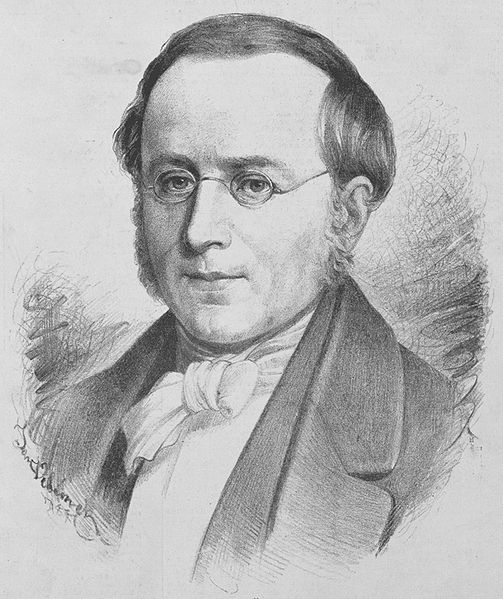 F. L. Čelakovský (1799 – 1852) se narodil ve Strakonicích.Vystudoval filozofii v Českých Budějovicích a po roce 1848 se stal profesorem pražské Karlovy univerzity. Od mládí sbíral Čelakovský české lidové písně, říkadla a přísloví, které byly později publikovány v souborech Slovanské národní písně, Mudrosloví národu slovanského v příslovích. Dále bývá Čelakovský považován za nejvýznamnějšího tvůrce ohlasové poezie.Přečtěte si následující ukázky a odpovězte na otázky za texty. Své odpovědi si zapište.Ohlasová poezieNa základě následujících pojmů vysvětlete, jak Čelakovský při tvorbě ohlasové poezie postupoval. Ohlasová poezie – ohlas = ozvěna; ohlas lidové písně je literární dílo vytvořené uměle v duchu lidové písně, dílo napodobující její obsah i formuBylina – z rus. byľ = událost; ruské lidové epické písně spjaté s historickými událostmi staré Rusi v 10. – 16. století; hrdiny jsou bohatýři vynikající neuvěřitelnou silou a oddaně sloužící panovníkovi a vlasti; styl bylin je charakteristický množstvím ustálených epitet, epifor, anafor, paralelismů atd.; mnoho básní ruské lidové tvorby začíná oslovením nebo popisem přírodního jevu, který se přirovnává k vypravovanému ději František Ladislav Čelakovský k básnické sbírce Ohlas písní českých: (...) zpěv ruský a český téměř za dvě stěžejní strany neb protivy národní poezie slovanské vůbec považovati se může, což hlavně v tom svůj základ má, že onen jest nejvíc epické, náš ale lyrické povahy.	V čem autor spatřuje největší rozdíl mezi ruskou a českou lidovou poezií?Ohlas písní ruských	(1829)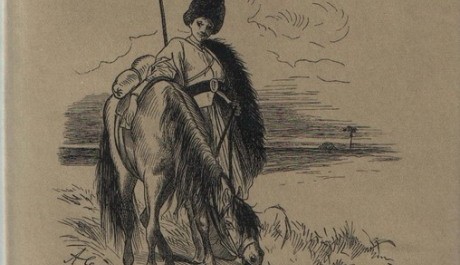 BOHATÝR MUROMECOj za horami, za vysokými,za těmi lesy, za hustými,a za lesy, za hustými lichvinskýmivyletoval jasný, mladý sokolna rychlých křídlech až pod oblaky,a za tím za sokolem tři jestřábi,tři zbojci-jestřábi jsou se hnali;oni sokola obletovali,oni k sokolu doletovali,ostré zobce mu do těla zatínali,až jsou oni sokola k zemi strhli,a strhnuvše tak do smrti ubili.Oj za horami, za vysokými,za těmi lesy, za hustými,a za lesy hustými lichvinskýmina koni se ubíral dobrý mládec,Text je vystavěn na paralelismu. Jak bude báseň pokračovat? Co se stalo s mládencem?Znovu se vraťte k předcházející ukázce a uveďte, které verše se opakují, a uvědomte si tak současně paralelismus motivický.Přečtěte si další část básně a ověřte si své úvahy o dalším vývoji děje?on ne kvapem jel, a jen pojížděl
křížem ruce složiv, hlavu přikloniv,
jak by po šírém poli hoře rozsíval.
I vzali se odněkud, přiskákali
tři jezdci, všickni sobaky tatarské;
a oni dobrého mládce obskočili,
ze zad, z boku, ze předu naň doráželi,
ostré šavle mu do těla zatínali,
až jsou oni mládence s koně strhli,
a strhnuvše tak do smrti ubili.

Počali Tataré mládce svlíkati
z oděvu jeho drahého, stříbrného,
tož ze stříbrného i zlatého,
a jali se v jeho oděv děliti,
ubitému jinochu se posmívati. —
A z pod lesa, lesa hustého
vzav se tu odněkud kůň vyjíždí,
on nevyjíždí, on větrem letí,
a na tom na koni bohatýr Muromec,
Muromec ze slavného města Muroma.
Jedva Tatary zahlídnul, tři sobaky,
on z toulu vynímá kalenou střelu,
střelu pustí s tětivy hedvábné,
střela ta se zaryla v bílá ňádra,
v bílá ňádra prvního TatařínaPokuste se na základě tematické paralely opět domyslet dějovou linii básně. Ověřte si svůj odhad:
A Muromec vytasil meč ocelový,
mečem tím ocelovým rozpůlil
v dvě půle druhého Tatařína.
A třetí Tatařín na kůň vyskočiv,
utíká maní nemaní v širé pole;
i bylo se Muromci čemu smáti,
i bylo bohatýru takto mluviti:
„Hoj, kdo přede mnou utíká v širé pole,
na toho já meče netasívám,
za tím já střely kalené nepouštívám,
a pouštívám tě, můj koni bujný!“
Tomu hlasu kůň bujný porozuměl;
on prvním skokem — do půl pole,
on druhým skokem — do Tatařína
a třetím skokem — Tataru přes hlavuStejný úkol: Domyslete dějovou linii básně.Báseň si dočtěte celou:i valí se, padá Tatřín k syré zemi,
na kusy lebka jeho roztřepena,
tož rázným kopytem koně bujného.
A vrátil se Muromec k dobrému mládenci,
k mládenci tomu dobrému, ubitému;
on vykopal hrob v širém poli,
do toho hrobu tělo položil,
za duši jeho se pomodlil
a schytav a svázav koně tatarské,
on s nimi ujížděl ve svatou Rus.Zapište si:Paralelismus – 1. syntaktický (gramatický) paralelismus vzniká opakováním stejných nebo podobných syntaktických konstrukcí.2. Tematický nebo kompoziční paralelismus je vytvářen opakováním vyšších strukturních celků, např. základních dějových motivů a dílčích témat.Najděte v textu typické rysy folklorní epické poezie a zvláště ruských bylin (viz pojem výše): rozvinutá přirovnání, ustálená epiteta, uplatnění čísla tři v kompozici, ideál hrdiny – neměnné vlastnosti hrdinů, opakovací figury, rusismy, antiteze (protiklad), hyperbola, popisy přírody, inverzní slovosled, přechodníky, apod.Ohlas písní českých(1839)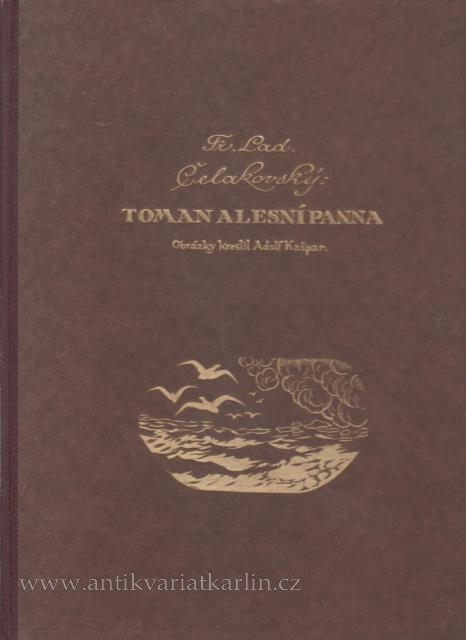 TOMAN A LESNÍ PANNAVečer před svatým Janemmluví sestra s Tomanem:„Kam pojedeš, bratře milý,v této pozdní na noc chvílina koníčku sedlaném,čistě vyšperkovaném?―„Do Podhájí k myslivcimusím ke své děvčici;znenadání nemám stání,zas mě čekej o svítání.Dej, sestřičko, dej novoukošiličku kmentovou,kamizolku růžovou.―Jiskra padla pod koníčkem,sestra volá za bratříčkem:„Slyš, Tománku, radou mou,nedávej se doubravou:objeď dolem k Svaté hoře,ať nemám po tobě hoře,dej se raděj v zápolí,ať mě srdce nebolí.―Nejel Toman doubravou,dal se cestičkou pravou;a v Podhájí u myslivcenový domek jedna svíce,hostí mnoho pospolu,jizba plna hovoru.Smutkem Toman obklopenpatří s koně do oken:děvče láskou jen rozplývá,na ženicha se usmívá;otec jedná námluvy,matka hledí obsluhy,jedli, pili, rozprávěli,dobrou vůli spolu měli,žádný na to nic nedbal,kůň že venku zařehtal,a mládenec zavzdychal.Panna jenom snoubenánajednou se zarděla;svědomí ji přece tlačí,šeptá cosi sestře mladší.Sestřička od večeřevyšla rychle za dvéře:„Na věky se, Tomane,milá s tebou rozstane,jinému se dostane.Najezdil jsi se k nám dosti,dnes tu máme bližší hosti,hledej sobě jinde štěstí.“Toman koněm zatočil,v šíré pole poskočil,zaťal zuby, smračil čelo,kolem všecko neveselo.Půlnoc byla, měsíc zašel,sotva jezdec cestu našel;prudce hned, pak loudavěubíral se k doubravě.„Všecky krásné hvězdičkyze tmy jsou se prosypaly,proč vy, moje mladé dni,ve tmách jste se zasypaly!“Jede, jede doubravou,les šumí mu nad hlavou,větřík chladný z noci fouká,nad ouvalem sova houká;koník blýská očima,koník stříhá ušima.Cupy dupy z houštinyletí jelen v mejtiny,na jelínku podkasanásedí sobě Lesní panna;šaty půl má zelené,půl kadeřmi černěné,a ze svatojanských broučkůsvítí pásek na kloboučku.Třikrát kolem jak střelav běhu koně objela,pak Tomanovi po bokuvyrovnává v plavném skoku:„Švarný hochu, nezoufej,bujným větrům žalost dej,jedna-li tě opustila,nahradí to stokrát jiná.Švarný hochu, nezoufej,bujným větrům žalost dej!“To když sladce zpívala,v oči se mu dívalaLesní panna na jelenu,Toman cítí v srdci změnu.Jedou, jedou pospoluměkkým mechem do dolu,panna Tomanu po bokuvyrovnává v plavném skoku:"Švarný hochu, skloň se, skloň,jenom dále se mnou hoň;líbí-li se ti mé líce,dám radostí na tisíce.Švarný hochu, skloň se, skloň,jenom dále se mnou hoň!"To kdy panna zpívala,za ruku ho ujala;Tomanovi rozkoš proudemprolila se každým oudem.Jedou, jedou dál a dálpodlé řeky, podlé skal,panna Tomanu po bokuvyrovnává v plavném skoku:„Švarný hochu, můj jsi, můj!K mému bytu se mnou pluj;světla denního v mém doměSestra k oknu přiskočila,a rukama zalomila„Bratře můj, bratříčku můj,kde skonal jsi život svůj!“věčně nezachce se tobě.Švarný hochu, můj jsi, můj —k mému bytu se mnou pluj!“To kdy panna zpívala,v ústa jezdce líbala,v náručí ho objala.Tomanovi srdce plesá,uzdu pouští, s koně klesápod skalami prostřed lesa.Slunce vyšlo nad horu,skáče koník do dvoru,smutně hrabe podkovou,řehce zprávu nedobrou.Určete formu básně. Jedná se o báseň lyrickou, epickou nebo lyricko-epickou? Všimněte si atmosféry, proměnlivé nálady básně, spádu děje, vyústění básně.Charakterizujte verš (pravidelný, nepravidelný, ne/členění do strof, rým, metrická stopa).Najděte prvky lidové epiky: námět, opakování děje, zdrobněliny, lidová rčení, personifikace, opakovací figury, zvukomalba, dialogy.Zapište si pojem: Balada – báseň, která v sobě zvláštním způsobem spojuje epiku, lyriku i drama; líčí děj, obvykle ponurý, smutný, končící tragicky, ale podává jej s hlubokým citovým zaujetím, a protože jí nejde o rozmáchlou epickou šíři a usiluje naopak o sevřenost a spád, neváhá ve vypjatých místech použít dialogu. Z lidové poezii je známá balada Osiřelo dítě, Čelakovského Toman a lesní panna je první česká umělá balada.Domácí úkol: Připravte si shrnutí učiva o národním obrození, připomeňte si stručnou literární charakteristiku nejvýznamnějších obrozenců.